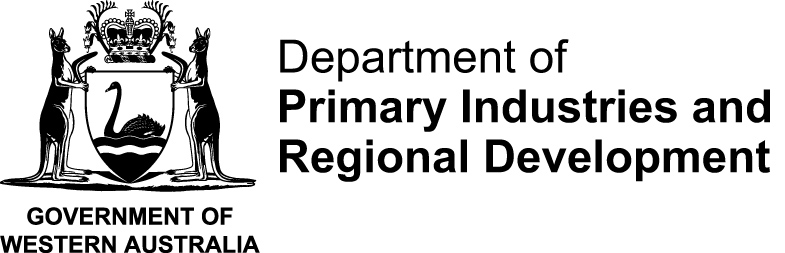 Agriculture and FoodServices, products
and fees*2018-2019(*does not include fisheries fees and charges)3 Baron-Hay CourtSouth Perth, WA 6151Locked Bag 4BENTLEY DC WA 6983Tel: (08) 9368 3333Fax: (08) 9474 2405ABN 18 951 343 745Department of Primary Industries and Regional DevelopmentService Fees and ChargesDetails of Services AvailableThis booklet details the fees and charges for services provided by the Department of Primary Industries and Regional Development.There are some services not included in this booklet. These include charges calculated on a cost recovery basis, which can be provided on enquiry. Services exempt from fees and charges are also not included, but are listed separately below.Some fees and charges have been determined under regulation 125 of the Biosecurity and Agriculture Management Regulations 2013, which were published in the WA Government Gazette on 15 June 2018. Others have been determined on a fee for service basis.Private practitioners and consultants will be required to pay for the services listed in this booklet.Fees may be subject to review throughout the financial year and may change either by approval of the Director General, Department of Primary Industries and Regional Development, or by amendment to regulation (as applicable).PaymentPayment options for fees and charges are listed at the end of this booklet.GST calculations and roundingThe approved Australian Taxation Office method of line item approach has been adopted in the rounding of GST charges. ExemptionsThe following regulatory activities carried out under the Biosecurity and Agriculture Management Act 2007 (BAM Act) are exempt from fees and charges. These exemptions are listed in the determination published in the WA Government Gazette on 15 June 2018:permits (other than import permits) to introduce, move or supply a declared pest, provided that at the destination the pest is exempt from keeping requirements, or the destination is a quarantine facility or a place at which that pest is authorised to be kept under a keeping permit; the inspection, at road inspection points, of vehicles, agricultural products and animals kept as pets;the inspection of passengers and/or passengers’ baggage at inspection points; the assessment of freight declarations conducted at road inspection points or at the office of the Department of Primary Industries and Regional Development at 24 Fricker Road, Perth Airport; the first 25km travel for inspection of an organism or potential carrier other than an animal in the metropolitan area; a surveillance inspection, being an inspection undertaken to determine the status of a place or thing regulated by or under the Act which is not an inspection to monitor compliance with import requirements, or compliance with a direction or authority given under this Act; an inspection monitoring the import of low risk prescribed potential carriers (see below); andan inspection funded by an Industry Funding Scheme established under regulations made under section 141 of the BAM Act.Low risk prescribed potential carriersInspections of the items listed below are carried out randomly to confirm that they are prepared appropriately. Any corrective action required (including treatment, re-export or destruction) will be at the cost of the person in charge of the consignment, and penalties may apply if a consignment is found to have been imported in contravention of import requirements. Low risk prescribed potential carriers include:shipping containers and containerised goods not containing prescribed potential carriers;new or used boats or vehicles;processed seeds, grains or nuts that are not whole seeds, including but not limited to walnut meat, split lentils, almond kernels, ground seed types, roasted or blanched nuts or seeds, shelled nuts or seeds, and de-husked coconuts;dried herbs, spices or potpourri which are finely chopped or ground, and do not contain whole seed unless processed, with the exception of the following which must be commercially packaged and labelled to identify contents: mustard, fennel, cumin, caraway, star anise, fenugreek, peppercorns, vanilla bean, cardamom;frozen unprocessed fruit and vegetables which are not prohibited. eg. do not contain, or are not, whole grapes, mangoes or blueberries;semi-processed vegetables, including commercially par-boiled vegetables of any type, and commercially peeled and cut below ground vegetables, including but not limited to onions, potatoes, sweet potatoes, carrots, and garlic.	2018 – 2019 Fees and charges	2018 – 2019 Fees and charges	2018 – 2019 Fees and charges	2018 – 2019 Fees and charges	2018 – 2019 Fees and charges	2018 – 2019 Fees and charges	2018 – 2019 Fees and charges	2018 – 2019 Fees and charges	2018 – 2019 Fees and charges	2018 – 2019 Fees and charges	2018 – 2019 Fees and charges	2018 – 2019 Fees and charges	2018 – 2019 Fees and charges	2018 – 2019 Fees and charges	2018 – 2019 Fees and chargesNotesNotesAPPENDIX 1In some cases applications for permits must be paid PRIOR to processing. Once the application is submitted, an invoice will be issued and the application will be processed when payment is confirmed. Please refer to permits page: agric.wa.gov.au/biosecurityfees PAYMENT OPTIONSBPOINT (Credit Card)Internet: bpoint.com.auPhone:1300 276 468Biller Code: 99143Reference: Please quote the Invoice Number(s) as your Reference Number Acceptable credit cards are: Master Card and VISA *$10,000 maximum applies;or phone (08) 9368 3433 for payment during business hours (9:00am – 4:00pm) Direct Credit (pay by Electronic Funds Transfer - EFT) Payment can be made to Bank: Commonwealth BankBSB Number: 066040Account Number: 10400005Account Name: Department of Primary Industries and Regional Development - AgricultureReference: Please quote the Invoice Number(s) as your Reference Number. Please fax a remittance advice to the Finance Officer on (08) 9474 2405 quoting the Invoice Number(s) as your Reference Number, or 
e-mail: finance@agric.wa.gov.au quoting invoice(s) to be paid.BPAYTelephone and Internet Banking – BPAY, Biller Code: 99143Please quote the Invoice Number(s) as your Reference NumberMailComplete and tear off the payment slip from the invoice, and include your cheque made payable to: Department of Primary Industries and Regional DevelopmentSend the slip with your cheque to:Department of Primary Industries and Regional Development, AgricultureLocked Bag 4BENTLEY DC  WA  6983Service or productRegcodeFee (exclude GST)$GST$Fee (including GST)$.Regulatory activitiesBAM Act Permits and accreditationsImport PermitsImport Permit Permitted Organism Requiring PermitRP001     Application feeB75.50Exempt75.50Import Permit Prohibited OrganismRP002     Application fee B75.50Exempt75.50RP003     Risk assessment for permit decision (per 15 minute unit) Note: Import Permit will not be issued unless organism is to be kept at a quarantine facility or under a Keeping PermitB55.50Exempt55.50Import Permit Unlisted OrganismRP004     Application feeB75.50Exempt75.50RP003     Risk assessment for permit decision (per 15 minute unit)Note: Import Permit will not be issued for an unlisted organism unless it is to be kept at a suitable facility.B55.50Exempt55.50Import Permit for Potential CarrierRP004     Application feeB75.50Exempt75.50RP003     Risk assessment for permit decision (per 15 minute unit)B55.50Exempt55.50Other PermitsPermit to Keep, Breed or CultivateRP005     Application feeB70.00Exempt70.00Note : Related inspections will be charged at relevant inspection ratesTrapping PermitsRP006     Application feeB70.00Exempt70.00Note : Issue of a trapping permit as required under r.45 of the BAM RegulationsPermits for the purposes of BAM Regulations Part 2 Division 2RP007     Application feeB70.00Exempt70.00Eg. Introduce (r.17), move (r.16), or supply a declared pest (r.25)Quarantine FacilitiesRR001     Application for approval of, or renewal of approval of, a                 place as a quarantine facility: Biosecurity and Agriculture                Management Regulations 2013 r.107(3)B293.00Exempt293.00RR002     Audit of Approved Quarantine Facility: per 15 minute unit                 (including travel)B74.50Exempt74.50Service or productRegcodeFee (exclude GST)$GST$Fee (including GST)$..Regulatory activitiesBAM Act Permits and accreditationsQuality assurance and accreditation fees and chargesRR003     Application for accreditation, or renewal of accreditation, to                issue assurance certification r.7(2)B293.00Exempt293.00RR004     Audit of accreditation arrangement: per 15 minute unit                 (including travel)B74.50Exempt74.50Beekeepers Registration and BrandsRR005     Application or renewal for registration as beekeeper - 3                 YearsB75.50Exempt75.50Stock ownersRR006     Application for registration as owner of stockB75.50Exempt75.50RR007     Application for renewal of registration as owner of stockB75.50Exempt75.50RR008     Recording a Notice of Stock MortgageB75.50Exempt75.50RR009     Application for transfer of identifierB75.50Exempt75.50Pilot Chemical Rating CertificateRR010     Application feeA90.00Exempt90.00RR011     Examination feeA106.00Exempt106.00Industrial hempRR012     Application feeC328.00Exempt328.00RR013     Renewal of licenceC131.00Exempt131.00RR014     Transfer of licenceC328.00Exempt328.00Service or productRegcodeFee (exclude GST)$GST$Fee (including GST)$.Regulatory activitiesRegulatory InspectionInspection of animal, plant, potential carrier or placeInspection inside shift hoursRI001     per 15 minute unitB65.00Exempt65.00Travel inside shift hoursRI002     Travel charge per 25km or part thereof from headquartersB65.00Exempt65.00Inspection contiguous with shift hoursRI003     per 15 minute unitB80.50Exempt80.50Travel contiguous with shift hoursRI004     Travel charge per 25km or part thereof from headquartersB80.50Exempt80.50Inspection outside of, and not contiguous with, shift hours (including Saturday, Sunday and public holiday)RI005     for any part of first 2 hours (minimum fee)B863.00Exempt863.00RI006     per 15 minute unit after first 2 hoursB107.00Exempt107.00Travel charge outside of, and not contiguous with, shift hours (including Saturday, Sunday and public holiday)RI007     Travel charge per 25km or part thereof from headquartersB107.00Exempt107.00Regulatory ServicesRS001     Insect and disease identificationB40.50Exempt40.50RS002     Laboratory analysis of plantsB95.00Exempt95.00RS003     Shipment processing fee – livestockB99.00Exempt99.00RS004     Consignment fee - livestockB70.00Exempt70.00Regulatory DocumentationRD001     Inspection, assessment and issue of import documentationB46.50Exempt46.50RD002     Issue of Export CertificationB40.50Exempt40.50Verification of Export Health Certificate (Animal)RD003     Export Health Certificate - not associated with a property                visitB64.00Exempt64.00Verification of surveillance quarantine release from post border directions notice (not associated with property visit)RD004     Release from Post-Border Direction Notice – not                associated with a property visit – per 15 minute unit or part                 thereofB64.00Exempt64.00Service or productRegcodeFee (exclude GST)$GST$Fee (including GST)$.Regulatory activitiesServices - TreatmentsST001     (a) Small trailers and small vehiclesB39.503.9543.45ST002     (b) Trucks (per deck)B75.007.5082.50ST003     (c) Machinery (per 30 minute unit or part thereof)B107.5010.75118.25TreatmentDip or spray for cattle tick (for unregulated movements)ST004     Minimum fee per session (regardless of number of animals)B31.003.1034.10                    orST005     per animal treated (where sum is greater than the minimum               fee)B4.000.404.40Supply of Triclabendazole As a drench to control liver fluke in a potential carrier on import into StateST006     Minimum fee per session (regardless of number of animals)B33.003.3036.30                    or               per body weight (where the sum is greater than the               minimum fee)ST007     up to 35kg B1.200.121.32ST008     36 - 100kgB3.000.303.30ST009     101 - 300kgB6.350.346.99ST010     301 - 600kgB16.001.6017.60ST011     more than 600kgB18.501.8520.35Issuing of PHAC booksSD001     Issuing of PHAC books45.914.5950.50Statistics RetrievalSD002     Statistics Retrieval per 15 minute unit or part thereof73.647.3681.00WaybillsSD003     Waybills – Per single book of 20 forms17.001.7018.70SD004     Waybills - Minimum of 10 books of 20 forms – cost per                 book 10.001.0011.00                plus postage as applicableService or productRegcodeFee (exclude GST)$GST$Fee (including GST)$.Regulatory activitiesServices - DocumentationInternational export document verificationMore than three working days notification providedSD005     Database Interrogation Fee268.1826.82295.00SD006     Property Identification Code (PIC) verification
                @ $6.05 per PIC 6.050.606.65More than one and less than three working days notification providedSD007     Database Interrogation Fee536.3653.64590.00SD008     Property Identification Code (PIC) verification
                @ $12.09 per PIC12.091.2113.30Services – SupplyRe-export of parcelsSS001     Re-export of parcels (postage and handling)69.096.9176.00                Note: This only applies to consignments intercepted at                 airport.  Anything above to be re-exported only with                 additional cost to exporterYard fee (accommodation in DPIRD quarantine yards)SS002     Horses per head per dayB18.271.8320.10SS003     Sheep, cattle and other species per head per dayB6.000.606.60Supply of stock feed (hay/fodder)SS004     (Cost + 10% service charge ) + 10% GST       * poa10%       * poa                * price on applicationDisposal of carcassesSS005     Cattle, buffalo, deer, camelids, per animal B158.1815.82174.00SS006     Sheep, goats, pigs, per animalB57.275.7363.00                plus time of technical officer for removal and burialJob handlingSS007     Job handling fee15.731.5717.30Services – RegistrationAccreditation scheme (Ovine Brucellosis)SR001     Application for accreditation scheme283.6428.36312.00SR002     Renewal of accreditation scheme170.9117.09188.00Buy West Eat BestSR003     Registration fees309.0930.91340.00Service or productRegcodeFee (exclude GST)$GST$Fee (including GST)$.GeneralService consultantsTechnical OfficerSC001     Technical Officer ad hoc inspections (per 15 minute unit)43.864.3948.25SC002     Technical Officer ad hoc inspections (per hour)165.4516.55182.00SC003     Technical Officer ad hoc inspections (per half day)586.3658.64645.00SC004     Technical Officer ad hoc inspections (per full day)1,148.18114.821,263.00Professional OfficerSC005     Professional Officer ad hoc inspections (per 15 minute unit)70.457.0577.50SC006     Professional Officer ad hoc inspections (per hour)262.7326.27289.00SC007     Professional Officer ad hoc inspections (per half day)954.5595.451,050.00SC008     Professional Officer ad hoc inspections (per full day)1,800.91180.091,981.00Plus travel and accommodation costs as incurredFruit IndustriesFruit Propagating MaterialSS008     Buds, per 10029.552.9532.50SS009     Graft sticks, per 10069.556.9576.50SS010     Graft sticks, per individual stick1.270.131.40Plus postage and packaging as applicableProfessional ServicesMicrobial Cultures and IsolatesSP001     Culture Collection151.8215.18167.00Professional Risk Assessment FeeSP002     per hour, or part thereof221.8222.18244.00Restricted Chemical Permits1080 and Strychnine permitsSP003     Poisons risk assessment fee75.007.5082.50SP004     Poisons risk assessment amendment fee37.503.7541.25Field crop experimentsSP005     Field crop experiment per site        *poa10%        *poaWater analysis (per sample)LWA001  Total salts or pH, per sample25.232.5227.75LWA002  Total salts and pH, per sample32.503.2535.75Service or productRegcodeFee (exclude GST)$GST$Fee (including GST)$.Information ManagementGeographic Information ServicesComputer services - plottingNon-water resistant, standard paperSRG001     per A4 sheet5.590.566.15SRG002     per A3 sheet8.640.869.50SRG003     per A2 sheet11.911.1913.10SRG004     per A1 sheet20.182.0222.20SRG005     per A0 sheet35.453.5539.00SRG006     per US 36" x 60"40.914.0945.00Non-water resistant, filmSRG007     per A4 sheet14.271.4315.70SRG008     per A3 sheet19.911.9921.90SRG009     per A2 sheet26.142.6128.75SRG010     per A1 sheet42.734.2747.00SRG011     per A0 sheet56.825.6862.50Pastoral station mapsSRG012     per paper map85.918.5994.50SRG013     per CD85.918.5994.50LaminatingSRG014     per A4 sheet1.590.161.75SRG015     per A3 sheet2.770.283.05SRG016     per A2 sheet10.821.0811.90SRG017     per A1 sheet15.551.5517.10SRG018     per A0 sheet20.912.0923.00SRG019     per US 36" x 60"26.142.6128.75Computer services - otherSRG020     Computer interpretation/data manipulation, per hour or                   part there of151.8215.18167.00SRG021     Digitising, data extraction and delineating areas, per hour                   or part there of151.8215.18167.00SRG022     Digital data soils, land, natural resource information per                   file380.0038.00418.00Image resource centre servicesOne-off use of imageSIM001     per image201.8220.18222.00                 Plus database search (if applicable)Postage and courier chargesPostage and packaging, standardised postPostage and packing calculated according to Australia Post pricesService or productRegcodeFee (exclude GST)$GST$Fee (including GST)$.Information ManagementPublicationsContact Department's Customer Services Officer on
(08) 9368 3710 to obtain the latest schedule of publications and pricing available. Discounts apply to some purchases on orders of $20.00 or more as below:- Educational institutions and libraries - 33% discount- Retail booksellers -  40% discountPlus delivery costsAnimal Livestock Parasitology (Albany)ParasitologyDSP001     Job handling fee 15.731.5717.30DSP002     Bulk egg count (sheep)42.734.2747.00DSP003     Routine egg count of worms in faeces16.641.6618.30DSP004     Flock monitoring worm eggs in faeces6.590.667.25DSP005     Larval differentiation of worms eggs47.734.7752.50DSP006     Lectin stain (Haemonchus)65.006.5071.50DSP007     Lungworm baermann method47.734.7752.50DSP008     Parasite identification simple47.734.7752.50DSP009     Total worm count organ 75.457.5583.00Animal Pathology LaboratoriesLaboratory chargesDPIRD Diagnostics and Laboratory Services charge for services provided. Each laboratory report includes a cost advice summary with a breakdown of the individual test charges and a separate agency tax invoice for payment. Charges are negotiable for bulk submissions. A case handling fee is applied to all submissions to cover administration and overhead charges. The submitter will be invoiced in all cases.The Animal Pathology Laboratories will, if required, send samples to external laboratories for processing. Costs incurred by the Lab from these external laboratories, plus any additional costs (for example transport), will be passed on to the client in full.GeneralAPB001     Job handling fee 15.731.5717.30Service or productRegcodeFee (exclude GST)$GST$Fee (including GST)$.Animal Pathology LaboratoriesBacteriologyAPB002     Routine bacterial culture70.007.0077.00APB003     Anaerobic bacterial culture70.007.0077.00APB004     Anthrax culture119.0911.91131.00APB005     Anthtrax ICT35.913.5939.50APB006     Isolate identification35.913.5939.50APB007     JD culture 119.0911.91131.00APB008     JD pooled culture145.4514.55160.00APB009     Mycobacteria culture 200.0020.00220.00APB010     Mycoplasma culture64.096.4170.50APB011     Routine fungal culture64.096.4170.50APB012     Salmonella survey35.913.5939.50APB013     Simple identification6.180.626.80APB014     Total bacterial count35.913.5939.50APB015     Trichomonas exam64.096.4170.50APB016     Footrot culture – includes typing102.7310.27113.00APB017     Footrot strain typing 35.913.5939.50APB018     Microscopy23.182.3225.50Biochemistry and haematologyAPH001     Vitamin A & E on LH plasma24.552.4527.00APH002     Clinical Chemistry with Ca Mg & P29.552.9532.50APH003     Glutathione peroxidase on LH blood9.550.9510.50APH004     MMA (Vitamin B12) on LH plasma 30.003.0033.00APH005     Water quality (Conductivity)9.820.9810.80APH006     Metals on LH plasma (Cu, Zn)16.271.6317.90APH007     Metals tissues & feeds (Cu, Zn, Fe, Se, Mg, Mn, Cn)39.773.9843.75APH008     Vitamin A & E on tissues and feeds39.773.9843.75APH009     Amino acids on biological fluids 48.184.8253.00APH010     Amino acid analysis on tissues & feeds82.278.2390.50APH011     Bone ash29.552.9532.50APH012     Complete blood count on EDTA Blood41.364.1445.50APH013     Fatty acids on oils, tissues & feeds82.278.2390.50APH014     Thiamine on EDTA blood40.004.0044.00APH015     Urinalysis9.820.9810.80APH016     Volatile fatty acids on Digesta16.271.6317.90APH017     PCV or Haemaglobin6.180.626.80APH018     Haematology exam23.182.3225.50Molecular biologyAPM001     Conventional PCR68.646.8675.50APM002     qPCR (real time PCR)77.737.7785.50APM003     qPCR HT-JD 128.1812.82141.00APM006     Apicomplexan PCR (includes Toxoplasma)128.1812.82141.00Service or productRegcodeFee (exclude GST)$GST$Fee (including GST)$.Animal Pathology LaboratoriesMolecular biologyAPM004     DNA sequencing35.913.5939.50APM005     Bovine respiratory disease qPCR Panel128.1812.82141.00APM007     PCR – Whole genome sequence458.1845.82504.00ParasitologyAPR001     Concentration flotation for coccidia and worm eggs38.643.8642.50APR002     Worm egg count16.641.6618.30APR003     IFAT Crypto/Giardia, Haemonchus65.006.5071.50APR004     Sedimentation trematodes85.008.5093.50APR005     Parasite ID simple/ larval diff47.734.7752.50APR006     Total worm count75.457.5583.00PathologyAPP006     Body disposal (per kg)6.180.626.80APP007     Histopathological slide evaluation54.095.4159.50APP008     Necropsy – birds58.645.8664.50APP009     Necropsy – large animals 206.3620.64227.00APP010     Gross examination – organs neonates and foetuses39.553.9543.50APP011     Necropsy – bird flock115.4511.55127.00APP012     Necropsy – sheep, goats, pigs115.4511.55127.00APP013     Necropsy – small animals 95.459.55105.00APP014     Specific evaluation of a smear23.182.3225.50APP015     Immunoperoxidase stain30.003.0033.00APP016     Botulism C&D toxin ELISA165.4516.55182.00SerologyAPS001     AGID Agar gel immunodiffusion20.452.0522.50APS002     Complement fixation - antibody detection (CFT)8.090.818.90APS003     ELISA – Fasciola hepatica copro-antigen35.683.5739.25APS004     ELISA – General 16.001.6017.60APS005     ELISA - CLA, M.ovis, Botulism, Campylobacter & ARGT                  hay extracts22.002.2024.20APS006     ELISA - ARGT on pasture and diagnostic samples44.094.4148.50APS007     Haemagglutination Inhibition (HI)26.362.6429.00ToxicologyAPT001     Acetylcholinesterase (Brain and LH blood)40.004.0044.00APT002     Fluoroacetate on rumen contents82.278.2390.50APT003     General toxin screen on rumen contents82.278.2390.50APT004     Lead (toxic levels) on tissues & feeds40.004.0044.00APT005     Lead on EDTA blood29.552.9532.50APT006     Nitrate/nitrite on fluids9.820.9810.80APT007     GS-MS toxin screen165.4616.55182.00Service or productRegcodeFee (exclude GST)$GST$Fee (including GST)$.Animal Pathology LaboratoriesVirologyAPV001     Pestivirus isolation and IHC 151.8215.18167.00APV002     Electron microscopy 74.557.4582.00APV003     Virus isolation 223.6422.36246.00APV004     Virus Neutralisation Test (VNT)31.363.1434.50Plant Pathology LaboratoriesGeneralPPD001     Job handling fee 15.731.5717.30PPD032     Cancellation fee170.0017.00187.00Disease diagnosisNematodesPPD002     Nematode extraction and ID to genus (soils & roots)274.5527.45302.00PPD003     Nematode extraction and ID to species (soils & roots)311.8231.18343.00PPD004     Potato Cyst Nematode detection on Soil274.5527.45302.00PPD031    Soil Health (nematode)327.2732.73360.00Fungal and BacterialPPD005     Visual/microscopic examination169.0916.91186.00PPD006     Fungal pathogen isolation by plating (plant)330.0033.00363.00PPD007     Bacterial pathogen isolation by plating and ID (plant)366.3636.64403.00PPD008     Fungal pathogen isolation by moist tray (plant)283.6428.36312.00PPD023     Fungal and bacterial pathogen isolation by plating517.2751.73569.00PPD024        each additional pathogen100.9110.09111.00Seed TestsPPD026     Fungal pathogen (wash test)590.9159.09650.00PPD009     Fungal pathogen (seed)536.3653.64590.00PPD010     Bacterial pathogen (seed)536.3653.64590.00PPD011     Nematode (seed)293.6429.36323.00Root / Soil / Water testsPPD012     Accreditation phytophthora soil testing (double bait test)307.2730.73338.00PPD013     Phytophthora / pythium on soil samples298.1829.82328.00PPD014     Detection of other fungal pathogens on soil311.8231.18343.00PPD015     Rhizoctonia and nematode to genus combined test554.5555.45610.00PPD016     Rhizoctonia test by plating274.5527.45302.00PPD017     Phytophthora test238.1823.82262.00PPD018     Detection of fungal pathogens in water283.6428.36312.00PPD027     Phytophthora / pythium / fungal combined test481.8248.18530.00PPD028        each additional pathogen100.9110.09111.00Service or productRegcodeFee (exclude GST)$GST$Fee (including GST)$.Plant Pathology LaboratoriesDisease diagnosisMolecular testsPPD019     Fungal ID PCR and sequencing100.0010.00110.00PPD020     Bacterial ID PCR100.0010.00110.00PPD021     Virus ID PCR100.0010.00110.00PPD022     Insect ID PCR100.0010.00110.00PPD029     Dickeya testing by PCR per 20 tubers81.828.1890.00PPD030     Sequencing36.363.6440.00Virus testingPPV001     Virus sample processing fee 137.2713.73151.00PPV002     Electron microscopy (plant)256.3625.64282.00PPV017     Herbaceous indexing per test127.2712.73140.00PPV018     per additional herbaceous indexing test100.0010.00110.00Leaf samplesPPV003     Initial setup per leaf virus12.821.2814.10PPV004     Testing charge per leaf sample each virus12.821.2814.10Tuber samplesPPV005     Initial setup per tuber virus25.682.5728.25PPV006     Testing charge per tuber sample each virus12.821.2814.10Potato virus testing (PLRV, PVS, PVX, PVY, TSWV)PPV007     Leaf - Potato virus testing (2 viruses per sample)36.593.6640.25PPV008     Leaf - Potato virus testing (5 viruses per sample)73.187.3280.50PPV009     Leaf - Potato spindle tuber vitoid testing (200 leaves) by                  PCR229.0922.91252.00PPV010     Tuber - Potato virus testing (2 viruses per sample)45.914.5950.50PPV011     Tuber - Potato virus testing (5 viruses per sample)91.8291.18101.00Grapevine virus testing (GLRV1&3, GVA)PPV012     Cane (1 virus per sample)50.005.0055.00PPV013     Cane (2 viruses per sample)63.646.3670.00Seed testing (no virus processing fee applicable)PPV014     ELISA 400 seed test (1 virus per sample)558.1855.82614.00PPV015     ELISA 400 seed test (2 viruses per sample)824.5582.45907.00PPV016     ELISA 1,000 seed test (1 virus per sample)870.9187.09958.00Service or productRegcodeFee (exclude GST)$GST$Fee (including GST)$.Seed Testing and Certification LaboratoriesPost-entry quarantineGrowth in glasshouseSPQ001     Bench space per metre, per day6.70Exempt6.70SPQ002     Storage fee, per day6.680.677.35SPQ003     Prescribed treatments, per 15 minute unit62.00Exempt62.00SPQ004     Aquatic plant treatments447.00Exempt447.00Seed Quality Scheme - BroadacreCertified and Registered Seed, pasture and crop inspectionsSSQ001     Application fee223.6422.36246.00SSQ002     Plot fee, per plot79.097.9187.00SSQ003     Area fee, per hectare, per visit10.271.0311.30SSQ004     Company inspected crops – area fee, per hectare, per                   visit5.870.596.45SSQ005     Post control plots, per plot121.8212.18134.00SSQ006     Authorised inspector training567.2756.73624.00SSQ007     Authorised inspector renewal253.6425.36279.00Certified and Registered Seed - seed related feesSSQ008     Inspection and analysis (per lot)102.7310.27113.00SSQ009     GFIS registration fee, per tonne19.181.9221.10SSQ010     Inspection and analysis schemes < 10,000kg (per tonne) 41.824.1846.00SSQ011     Inspection and analysis schemes 10,000 – 30,000kg (per                   tonne) 34.553.4538.00SSQ012     Inspection and analysis (per certified bulk lot)256.3625.64282.00Sureseed ProgramSSQ013     Sureseed Program crop registration (per plot)34.553.4538.00SSQ014     Sureseed Program minimum crop registration fee (per                   application)220.9122.09243.00SSQ015     Sureseed Program area fee, per hectare, per visit9.640.9610.60SSQ016     Sureseed Program base fee inspection and analysis (per                   lot)47.734.7752.50SSQ017     Sureseed Program cereal/pulse seed registration fee (per                    tonne)7.910.798.70SSQ018     Sureseed Program canola/pasture registration fee (per                    tonne)23.642.3626.00SSQ019     Provision of Sureseed Program labels (per label)0.360.040.40Seed Quality Scheme - HorticultureCrop inspections - certified and registered seed potatoSSQ020     Application fee199.0919.91219.00SSQ021     Area fee, per hectare, per visit126.3612.64139.00SSQ022     Plot fee, per plot69.096.9176.00Service or productRegcodeFee (exclude GST)$GST$Fee (including GST)$.Seed Testing and Certification LaboratoriesSeed Processing Works RegistrationSSP001     Initial registration 630.0063.00693.00SSP002     Renewal of registration and/or endorsement for new                   species525.4552.55578.00SSP003     Audit (per works)500.0050.00550.00SSP004     Audit – second works on same site (per works)210.0021.00231.00SSP005     Seed sampling/analysis course336.3633.64370.00Seed testingSST001     Priority test, in addition to standard fee, per sample68.646.8675.50SST002     Admixture148.1814.82163.00SST003     Caryopsis presence97.279.73107.00SST004     ISTA certificate base fee74.097.4181.50SST005     1,000 seed weight89.558.9598.50SST006     Pest or disease visual assessment115.4511.55127.00SST007     Pigmented seed content64.096.4170.50SST008     Seed analysis report10.731.0711.80SST009     Seed identification49.094.9154.00SST010     Soak test173.6417.36191.00SST011     Vigour test191.8219.18211.00SST012     Weed seed presence 105.4510.55116.00SST013     Weighed replicates113.6411.36125.00Cultivar identificationSCI001     Cultivar determination by grow-on293.6429.36323.00SCI002     Cultivar ID by mass spectrometry – pooled126.3612.64139.00SCI003     Cultivar ID by mass spectrometry – 30 seeds230.9123.09254.00SCI004     Cultivar ID by mass spectrometry – 100 seeds525.4552.55578.00SCI005     Cultivar ID by mass spectrometry – 150 seeds647.2764.73712.00SCI006     Cultivar ID by DNA microsatellite278.1827.82306.00SCI007     Scope barley DNA test (yes/no)100.9110.09111.00Germination analysisSGA001     Group 172.737.2780.00SGA002     Group 281.828.1890.00SGA003     Group 393.649.36103.00Pure seed content analysis of free flowing seedSCA001     Group 178.647.8686.50SCA002     Group 298.189.82108.00SCA003     Group 3119.0911.91131.00SCA004     Group 4143.6414.36158.00SCA005     Pure seed content analysis of chaffy seed163.6416.36180.00Grain legume seed testing other than lupins or chickpeasSTG001     Single virus test (ELISA) 400 seeds560.9156.09617.00STG002     Single virus test (ELISA) 1,000 seeds875.4687.55963.00STG003     Disease, germination, 1,000 seed wt (per test)549.0954.91604.00STG004     Disease, germination, 1,000 seed wt and pure seed (per                   test)619.0961.91681.00Service or productRegcodeFee (exclude GST)$GST$Fee (including GST)$.Seed Testing and Certification LaboratoriesSeed testingChickpea combination seed testsSTC001     Ascochyta DNA test321.8232.18354.00STC002     Chickpea growers pack928.1892.821,021.00STC003     Chickpea sellers pack992.7399.271,092.00Pea combination seed testsSTP001     Pea growers pack (PSbMV, germ, 1,000 seed weight,                   per test)690.0069.00759.00STP002     Pea sellers pack (PSbMV, germ, 1,000 seed weight, pure                  seed content, per test)751.8275.18827.00Lupin seed testingSTL001     Anthracnose only (per test)389.0938.91428.00STL002     CMV only271.8227.18299.00STL003     Growers pack430.9143.09474.00STL004     Growers pack plus819.0981.91901.00STL005     Lupin seed sellers pack856.3685.64942.00Provision of labelsSPL001     Label printing (base fee)42.504.2546.75SPL002     Provision of bag labels (per tag)0.180.020.20SPL003     Provision of bag labels printed (per tag)0.360.040.40Weed identificationSWI001     Weed identification12.181.2213.40CodeRegulationAAerial Spraying Control RegulationsBBiosecurity and Agriculture Management RegulationsCIndustrial Hemp Regulations